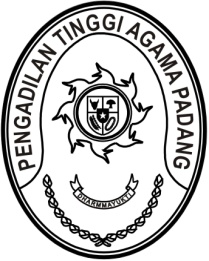 MAHKAMAH AGUNG REPUBLIK INDONESIADIREKTORAT JENDERAL BADAN PERADILAN AGAMAPENGADILAN TINGGI AGAMA PADANGJalan By Pass KM 24, Batipuh Panjang, Koto TangahKota Padang, Sumatera Barat 25171 www.pta-padang.go.id, admin@pta-padang.go.idSURAT TUGASNomor: 0682/KPTA.W3-A/OT1./II/2024Menimbang 	: 	bahwa Mahkamah Agung RI akan mengadakan Sidang Istimewa Mahkamah Agung dengan acara Laporan Tahunan Mahkamah Agung Tahun 2023 dan Pembinaan Bidang Teknis dan Administrasi Yudisial oleh Ketua Mahkamah Agung RI yang diikuti oleh Ketua Pengadilan Tingkat Banding Empat Lingkungan Peradilan Seluruh Indonesia;Dasar	:    1.	Undangan Pelaksanaan Sidang Istimewa Mahkamah Agung dengan acara Laporan Tahunan Mahkamah Agung Tahun 2023;		2. Undangan Wakil Ketua Mahkamah Agung RI Bidang Yudisial nomor 3/WKMA.Y/UND/II/2024 tanggal 7 Februari 2024 hal Undangan Pembinaan;		3.	Daftar Isian Pelaksanaan Anggaran Pengadilan Tinggi Agama Padang Nomor SP DIPA-005.01.2.401900/2024 tanggal 
24 November 2023;MENUGASKANKepada	: 	Dr. H. Abd. Hamid Pulungan, S.H., M.H., 195807051986031001, Pembina Utama (IV/e), Ketua;Untuk	: 	Mengikuti kegiatan Sidang Istimewa Mahkamah Agung dengan acara Laporan Tahunan Mahkamah Agung Tahun 2023 dan Pembinaan Bidang Teknis dan Administrasi Yudisial oleh Ketua Mahkamah Agung RI pada tanggal 19 s.d. 21 di Jakarta.		Segala biaya yang timbul untuk pelaksanaan tugas ini dibebankan pada DIPA Pengadilan Tinggi Agama Padang Tahun Anggaran 2024;		Surat tugas ini dibuat untuk dipergunakan sebagaimana mestinya.    Padang, 15 Februari 2024	KetuaAbd. Hamid Pulungan